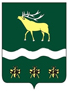 Российская Федерация Приморский крайЯковлевский муниципальный районМУНИЦИПАЛЬНЫЙ КОМИТЕТНОВОСЫСОЕВСКОГО СЕЛЬСКОГО ПОСЕЛЕНИЯ   РЕШЕНИЕ01 апреля  2022  года                 с. Новосысоевка	                            № 54	«Об отчете  о деятельности  Главы Новосысоевского сельского поселения – главы администрации Новосысоевского сельскогопоселения в 2021 году»	Заслушав и обсудив отчет Главы Новосысоевского сельского поселения – Главы администрации Новосысоевского сельского поселения о  результатах своей деятельности в 2021  году, на основании пп.6.3 пункта 6 статьи 20, пункта 4 статьи 29 Устава,  муниципальный комитет Новосысоевского сельского поселенияРЕШИЛ:Отчет о деятельности  Главы Новосысоевского сельского поселения - Главы администрации Новосысоевского сельского поселения принять к сведению (прилагается).Деятельность Главы Новосысоевского сельского поселения - Главы администрации Новосысоевского сельского поселения в 2021 году признать удовлетворительной.Настоящее решение подлежит опубликованию в печатном общественно-информационном издании Новосысоевского сельского поселения «Новости поселения» и размещению на официальном сайте администрации Новосысоевского сельского поселения.Настоящее решение вступает в силу со дня его принятия. Приложение к решению муниципального комитета Новосысоевского сельского поселения от 01 апреля  2022 года  № 54   ОТЧЁТо деятельности Главы Новосысоевского сельского поселения – Главы администрации Новосысоевского сельского поселения  в 2021 годуУважаемые депутаты! В прошедшем 2021 году работа Главы поселения проводилась на основании Конституции РФ, 131-ФЗ «Об общих принципах организации местного самоуправления в Российской Федерации», Устава Новосысоевского сельского поселения, иных нормативно-правовых актов Российской  Федерации. В прошедший период работа главы поселения проводилась в тесном взаимодействии с муниципальным комитетом поселения, Советом ветеранов, Женсоветом и другими общественными организациями.В 2021 году количество поступивших обращений граждан составило 72, из них письменных -  65, устных (официальных) обращений – 7. Из них: - рассмотрено положительно -70;- переданы в компетентные органы - 7; - даны разъяснения – 72.По тематике обращений:- Вопросы ЖКХ – 1 %- Вопросы, связанные с земельными и имущественными отношениями, с ведением подсобного хозяйства, взаимоотношениями с соседями – 32 %- Вопросы благоустройства поселения – 44 %- присвоение адреса  (ФИАС) -22%- Иные вопросы – 1% Все обращения граждан рассмотрены в установленный законодательством срок.            В 2021 году  Администрацией поселения выдано  462    различных справок и выписок. Из них:- справки о составе семьи, с места жительства, иные справки  – 357;- справки о ЛПХ – 8;-справки о захоронении ВОВ (МО РФ) – 5;- выписки из похозяйственных книг, на  оформление земельных участков по «дачной амнистии» - 19;- выписки из похозяйственных книг для участия в городской Ярмарке г.Владивостока  – 9.- выписки из похозйственных книг по собственникам жилых помещений (по запросам) – 29.              Выдано 35 копий поквартирных карточек. Оформлены  характеристики по заявлениям, запросам МО МВД, отдела опеки и попечительства, КДН -62.В Администрацию поступило 620 входящих документов. Зарегистрировано письменных исходящих документов - 385. Электронный документооборот составляет  более 70 %.Оформлено:                     1) Распоряжений по л/с – 44, по основной деятельности – 37;                   2) Постановлений  администрации – 65, из них по присвоению адреса – 20 ;                   3) Доверенностей администрации – 3.           На протяжении всего 2021 года проводилась работа с  МП УФМС УМВД  России по Приморскому краю в Яковлевском муниципальном районе по выдаче копий карточек ф.9, ф.10 гражданам поселения, межведомственному взаимодействию. Проведена работа по составлению списков и выдаче Новогодних Губернаторских подарков для неорганизованных детей поселения. Направлено 20 приглашений получателям подарков.Продолжилась работа по инвентаризации , сверке и внесению данных в Федеральную информационную  адресную систему, а также присвоению адресов (ФИАС).На протяжении года проводилась работа по предварительной переписи населения,  к Всероссийской переписи, которая прошла в сентябре 2021 года. Проведена полная инвентаризация домохозяйств,  работа с похозяйственными книгами. В 2021 году население поселения  сократилось ( по данным переписи 2021 г.Родилось  - 31 чел. (по данным администрации поселения)Умерло – 50 чел.  В 2021 году смертность превысила рождаемость. Демографическая ситуация нестабильная. Наблюдается ежегодный отток населения. О ХОДЕ РЕАЛИЗАЦИИ ФЕДЕРАЛЬНОГО ЗАКОНА ОТ  6 ОКТЯБРЯ 2003 ГОДА № 131-ФЗ «ОБ ОБЩИХ ПРИНЦИПАХ ОРГАНИЗАЦИИ МЕСТНОГО САМОУПРАВЛЕНИЯ В РОССИЙСКОЙ ФЕДЕРАЦИИ» ЗА 2021 ГОД -культура- В 2021 году в связи с ограничительными мерами, вызванными новой короновирусной инфекцией,  культурные  и массовые мероприятия проводились в 1 квартале года: «Чудесное Рождество», «Добрые встречи», «День защитника Отечества», «8 марта» «Масленица». По причине жестких карантинных мер многие запланированные мероприятия не состоялись. Состоялся митинг скорби и памяти 1941-1945. С соблюдением всех ограничительных мер работали пришкольные лагеря (площадки) в сокращенном режиме. В конце года были  организованы праздничные конкурсы: «Украсим елку в сквере», «Новогодняя игрушка», конкурс рисунков.  При  МКУКС «КДЦ»  работали 11 кружков, в которых принимало участие 149 чел. Проведена декада инвалидов, представители Женсовета села выезжали на дом к жителям с ограниченными возможностями, постоянно поздравляют юбиляров поселения, совместно с администрацией поселения, заслуженным юбилярам вручают памятные подарки и адреса, не забывают солдат-призывников поселения.Проведены подготовительные процедуры (проект, сметы, госэкспертиза), документы направлены  в Министерство культуры ПК по ремонту здания МКУКС КДЦ, в рамках  Программы «Развитие культуры в Новосысоевском сельском  поселении до 2027 года» согласно утвержденной смете расходов.Оставшиеся средства направлены на расходы в области:- общегосударственные расходы, национальная оборона, жилищно-коммунальное хозяйство, благоустройство. В рамках Программы «Формирование современной городской среды»,  администрацией поселения проведены подготовительные процедуры ( заявка, сметы, госэкспертиза, аукцион) по устройству пешеходных дорожек  на общественной территории  МКУКС КДЦ, а также оборудование детской площадки.  Все работы проведены согласно договорам и установленной смете расходов, в соответствии  с законодательством РФ. Софинансирование Программы составило 1% из бюджета поселения.- физическая культура и спорт. Проводились ежегодные турниры по хоккею с шайбой среди школьников и взрослых, ежегодные турниры по настольному теннису и шахматам. Организовывались выезды спортсменов поселения на межрайонные, краевые турниры.Необходимо отметить, что в организации турниров серьезную помощь оказывали, тренеры – Портнягин Е.С., Моор Р.Б., Черненко В.Я.  и другие.- Пенсионное обеспечение – Выплачиваются пенсии за выслугу лет муниципальным служащим администрации поселения с индексацией в соответствии с законодательством. Выполнены все обязательства перед работниками администрации, учреждения  МКУКС КДЦ поселения по выплате заработной платы.2. В вопросах владения, пользования и распоряжением имуществом, находящимся в муниципальной собственности поселения, земельных отношений работа была направлена на рациональное использование земель в поселении. Рассмотрено 2 заявления граждан по вопросам земельных отношений о передаче земель сельхозназначения, о передаче в собственность земельного участка для ведения ЛПХ льготной категории граждан.Зарегистрировано 8 выездов главного специалиста администрации по заявлениям граждан, по результатам 4 материала направлено в административную комиссию для разбирательства по существу и наказанию виновных за нарушение законодательства.         3. В отчетном году Администрация поселения проводила постоянную разъяснительную работу по профилактике терроризма и экстремизма. Все культурно-массовые мероприятия проводятся только, при официальном уведомлении органов МВД и ФСБ, в присутствии сотрудников соответствующих служб.4. В вопросах обеспечения мер пожарной безопасности, в 2021 году, Администрацией поселения проводилась постоянная профилактическая работа. В том числе: выкос травы весной, издавались постановления  администрации поселения и утверждались соответствующие мероприятия по пожарной безопасности. Направлены и освоены средства на расчистку минерализованной полосы, техобслуживание пожарной сигнализации ПКО «ВДПО», содержание пожарных водоемов (резервуаров).5. Организация благоустройства и озеленения территории поселения.Администрация поселения  осуществляет контроль за обеспечением санитарного содержания, благоустройства поселения, создания комфортных, безопасных условий проживания граждан и поддержания необходимого уровня санитарно-экологического благополучия на территории Новосысоевского сельского поселения. Основным направлением в этой работе является улучшение качества жизни жителей поселения, для чего Муниципальный комитет, Администрация и Глава поселения изыскивают материальные ресурсы и в рамках своих полномочий  проводят необходимую практическую работу.В 2021 году был организован выкос травы в местах общего пользования, в парке  (МКУКС «КДЦ»), парке села. Высажено более 20 саженцев деревьев. При этом проводилась санитарная и противопожарная рубка старых деревьев и кустарников.6. В соответствии с действующим законодательством на основании заключенного соглашения, Администрация поселения осуществляет полномочия по первичному воинскому учету. Работа ВУС в 2021 году состояла из следующих задач:- поставлено на воинский учет – 24 чел;- снято с воинского учета – 40 чел. (из них по возрасту – 30);- выдано мобилизационных предписаний – 2- вручено повесток призывникам – 68;- проведено сверок с предприятиями и организациями поселения – 11;- проведено проверок состояния ВУ в организациях – 6- проведена сверка документов ВУС с документами ВК (888 карточек);- отработано и сверено 136 боевых повесток, 4 нарядов на поставку техники;- предписано 768 карточек на ГПЗ, заведено 30 карточек на призывников;- разработаны документы для ШО и ПОМ.7. Информация о деятельности Муниципального комитета поселения.В 2021 году  - состоялось 9 заседаний муниципального комитетаУстановленное число депутатов - 101. Принято решений – 33, из них  - 23  нормативно-правовые акты;2. Осуществлен внешний муниципальный финансовый контроль по  проверке исполнения Бюджета поселения за 2021 год контрольно-счетной палатой Яковлевского муниципального района на основании решения МК от 12.11.2021 № 46-НПА. 3. Рассмотрено и исполнено представлений прокурора-10, протестов- 5,   требований- 14, получено и рассмотрено 6 информационных писем, в т.ч.  1 проект рассмотрен  в порядке законодательной инициативы.4. Экспертные заключения государственно-правового  управления Приморского края на решения муниципального комитета и постановления администрации (привести в соответствие с действующим законодательством) рассмотрено  – 2 (указанные решения и постановления приведены в соответствие, опубликованы); Информация Минюста РФ по Приморскому краю -5, принята к сведению5. Выпущено газет – 10 с опубликованием всех нормативно-правовых актов поселения, распространяются бесплатно; Все нормативно-правовые акты размещаются на сайте администрации поселения.6. Проведено: публичных слушаний –4, из них  2 по внесению изменений и дополнений в устав  Новосысоевского сельского поселения.                                                                                                                                                                                                                                                                                                                                                                                                                                                                                                                                                                                                                                                                                                                                                                                                                                                                                                                                                                                                                                                                                                                                                                                                                                                                                                                                                                                                                                                                                                                                                                                                                                                                                                                                                                                                                                                                                                                                                                                                                                                                                                                                                                                                                                                                                                                                                                                                                                                                                                                                                                                                                                                                                                                                                                                                                                                                                                                                                                                                                                                                                                                                                                                                                                                                                                                                                                                                                                                                                                                                                                                                                                                                                                                                                                                                                                                                                                                                                                                                                                                                                                                                                                                                                                                                                                                                                                                                                                                                                                                                                                                                                                                                                                                                                                                                                                                                                                                                                                                                                                                                                                                                                                                                                                                                                                                                                                                                                                                                                                                                                                                                                                                                                                                                                                                                                                                                                                                                                                                                                                                                                                                                                                                                                                                                                                                     7. Приведен в соответствие с действующим законодательством Устав НСП. 8. Разработан, обсужден и принят бюджет поселения на 2022 год и плановый период 2023-2024 гг.9. Жалоб от граждан  не зарегистрировано.   Тем не менее, Глава и Администрация Новосысоевского поселения приложили и прилагают все усилия для исполнения наших полномочий и решения всех жизненно важных задач, которые ставят перед нами жизнь и наши избиратели.ГлаваА.В. ЛУТЧЕНКО Новосысоевского сельского поселенияподписьрасшифровка подписи